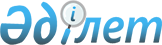 О внесении изменения и дополнений в решение Сарысуского районного маслихата от 31 марта 2015 года № 42-10 "Об утверждении Правил оказания социальной помощи, установления размеров и определения перечня отдельных категорий нуждающихся граждан по Сарысускому району"
					
			Утративший силу
			
			
		
					Решение Сарысуского районного маслихата Жамбылской области от 27 мая 2015 года № 44-4. Зарегистрировано Департаментом юстиции Жамбылской области 12 июня 2015 года № 2665. Утратило силу решением Сарысуского районного маслихата Жамбылской области от 20 декабря 2017 года № 25-6
      Сноска. Утратило силу решением Сарысуского районного маслихата Жамбылской области от 20.12.2017 № 25-6 (вводится в действие по истечении 10 календарных дней после дня его первого официального опубликования).

      Примечание РЦПИ.

       В тексте документа сохранена пунктуация и орфография оригинала.
      В соответствии с пунктом 2-3 статьи 6 Закона Республики Казахстан от 23 января 2001 года "О местном государственном управлении и самоуправлении в Республике Казахстан" и Постановлением Правительства Республики Казахстан от 21 мая 2013 года № 504 "Об утверждении Типовых правил оказания социальной помощи, установления размеров и определения перечня отдельных категорий нуждающихся граждан" районный маслихат РЕШИЛ:
       Внести в решение Сарысуского районного маслихата от 31 марта 2015 года № 42-10 "Об утверждении Правил оказания социальной помощи, установления размеров и определения перечня отдельных категорий нуждающихся граждан по Сарысускому району" (зарегистрировано в реестре государственной регистрации нормативных правовых актов № 2608, опубликовано в районной газете "Сарысу" от 18 апреля 2015 года № 40-41) следующие изменения и дополнений: 

      в правилах оказания социальной помощи, установления размеров и определения перечня отдельных категорий нуждающихся граждан, утвержденных указанным решением:

      пункт 3 дополнить подпунктом 9):

      "9) прожиточный минимум – необходимый минимальный денежный доход на одного человека, равный по величине стоимости минимальной потребительской корзины, рассчитываемой органами статистики Жамбылской области";

      абзац 2 пункта 8 изложить в следующей редакции:

      " - социальная помощь в размере 14 000 (четырнадцать тысяч) тенге предоставляется три месяца подряд лицам, больным туберкулезом, продолжающим лечение в амбулаторных условиях со среднедушевым доходам, в размере не превышающего семи кратного прожиточного минимума". 

       Контроль за исполнением настоящего решения возложить на постоянную комиссию по вопросам социально-экономического развития района, финансов и бюджету, охраны окружающей среды и природопользования, административно-территориального устройства, предпринимательства и сельского хозяйства районного маслихата.

       Настоящее решение вступает в силу со дня его государственной регистрации в органах юстиции и вводится в действие по истечении десяти календарных дней со дня его первого официального опубликования. 


					© 2012. РГП на ПХВ «Институт законодательства и правовой информации Республики Казахстан» Министерства юстиции Республики Казахстан
				
      Председатель сессии

Секретарь районного

      районного маслихата

маслихата 

      Л. Асанова

Б. Дондаулы
